      ҠАРАР                                                   № 23                             ПОСТАНОВЛЕНИЕ15  апрель 2022 йыл	         15 апреля 2022 годаО мерах по обеспечению охраны лесов, организации предупреждения и тушения лесных пожаров на территории сельского поселения Кара-Якуповский сельсовет муниципального района Чишминский район Республики Башкортостан в 2022 году                  В соответствии постановления Правительства РФ от 30.06.2007г. №417, согласно ст.84 Лесного кодекса РФ, в целях обеспечения охраны, организации предупреждения и тушения лесных массивов, мониторинга пожарной опасности в лесах, разработки и утверждения планов тушения лесных пожаров в соответствии с действующим законодательством, руководствуясь Уставом  сельского поселения Кара-Якуповский сельсовет муниципального района Чишминский район   ПОСТАНОВЛЯЮ:

           1. Установить на территории сельского поселения пожароопасный сезон по 30 октября текущего года.          2. Рекомендовать руководителям предприятий, организаций и учреждений независимо от формы собственности и расположенным на территории поселения в этот период:-  воздержаться от мероприятий связанных с применением открытого огня;- запретить в этот период разведение костров, сжигание мусора и отходов в лесу, а также сельскохозяйственные палы вблизи этих угодий;- создать резервы материальных и финансовых ресурсов на случай возникновения пожаров.         3.Утвердить:        1) План мероприятий предупреждения и организации тушения лесных пожаров на территории  сельского поселения в пожароопасный период 2022 года (прилагается).        2) Состав комиссии для организации и проведения подготовки к пожароопасному периоду  в лесах, проведения мониторинга пожарной опасности в лесах и лесных пожаров, разработки планов тушения лесных пожаров, иных мер пожарной безопасности в лесах (прилагается).         4. Контроль за выполнением данного постановления оставляю за собой.
Глава сельского поселенияКара-Якуповский сельсовет                                               Р.З.Карагулов                     Приложение № 1 к постановлению
                                                         главы сельского поселения
                                                                               Кара-Якуповский сельсовет                                                                                                                                                                                           от 15 апреля 2022 г.  № 23
План
 мероприятий предупреждения и организации тушения лесных пожаров на территории  сельского поселения в пожароопасный период 2022 года в лесах, находящихся на территории сельского поселенияКара-Якуповский сельсовет муниципального района Чишминский район     Приложение № 2 к постановлению
                                                         главы сельского поселения
                                                                               Кара-Якуповский сельсовет                                                                                                                                                                                           от 15  апреля 2022 г.  № 23СОСТАВ 
комиссии на территории сельского поселения Кара-Якуповский сельсовет по предупреждению и ликвидации чрезвычайных ситуаций и обеспечению пожарной безопасности 1. Председатель комиссии – Карагулов Р.З., глава сельского поселения Кара-Якуповский сельсовет. 2. Заместитель председателя комиссии – Ильясова О.М., специалист по делам молодежиЧлены комиссии:Ибраев Ленар Зинурович – староста с.Кара-ЯкуповоАсадуллин Роман Римович – староста с.ГорныйБулатов Радик Ривгатович – староста д.БабиковоАхунова Римма Фаритовна – староста д.НовоабдуллиноБаш[ортостан Республика]ыШишм^ районыМУНИЦИПАЛЬ РАЙОНЫны@[ара-Я[уп ауыл советыауыл биЛ^м^]ехакими^те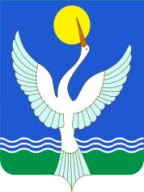 администрация СЕЛЬСКОГО ПОСЕЛЕНИЯ Кара-Якуповский сельсоветМУНИЦИПАЛЬНОГО РАЙОНАЧишминскИЙ районРеспубликИ Башкортостан№Наименование мероприятийСрок 
выполненияИсполнители 1Проведение совещания с ответственными
лицами по вопросам организации совместных действий в части предупреждения и ликвидации последствий чрезвычайных ситуаций, связанных с лесными пожарами в ходе пожароопасного периода 2019 года
до начала пожароопасного периодаГлава сельского поселения, инспектор по пожарному надзору, лесники2Организация профилактической разъяснительной работы среди населения по соблюдению Правил пожарной безопасности в лесах, бережному отношению и рациональному использованию природных богатств
- изготовление необходимого количества листовок, памяток, призывающих к осторожному обращению с огнём в лесу;
- распространение листовок, памяток среди населения в период повышенной пожарной опасности в лесах по условиям погодыдо начала и в ходе пожароопасного периодаГлава сельского поселения, ответственные по пожарной безопасности, старосты, депутаты сельского поселения
3Проведение сходов в населённых пунктах с целью разъяснения правил и мер безопасности при разведении огня и проведении сельскохозяйственного паладо начала пожароопасного периодаГлава сельского поселения, старосты, депутаты сельского поселения4Заключение договоров с организациями на предмет выделения техники при тушении пожаров в лесахдо начала пожароопасного периодаГлава сельского поселения5При установлении высокого класса пожарной опасности в лесах по условиям погоды запретить пребывание граждан в лесахв течение пожароопасного периодаГлава сельского поселения6Организация проведения профилактических мероприятий по недопущению неконтролируемых выжиганий сухой травыПостоянно Глава сельского поселения, старосты, депутаты сельского поселения7Организация дежурства совместно с населением населённых пунктов в пожароопасный период или в случае возгорания лесовВ пожароопасный периодГлава сельского поселения старосты, депутаты сельского поселения